Sambhav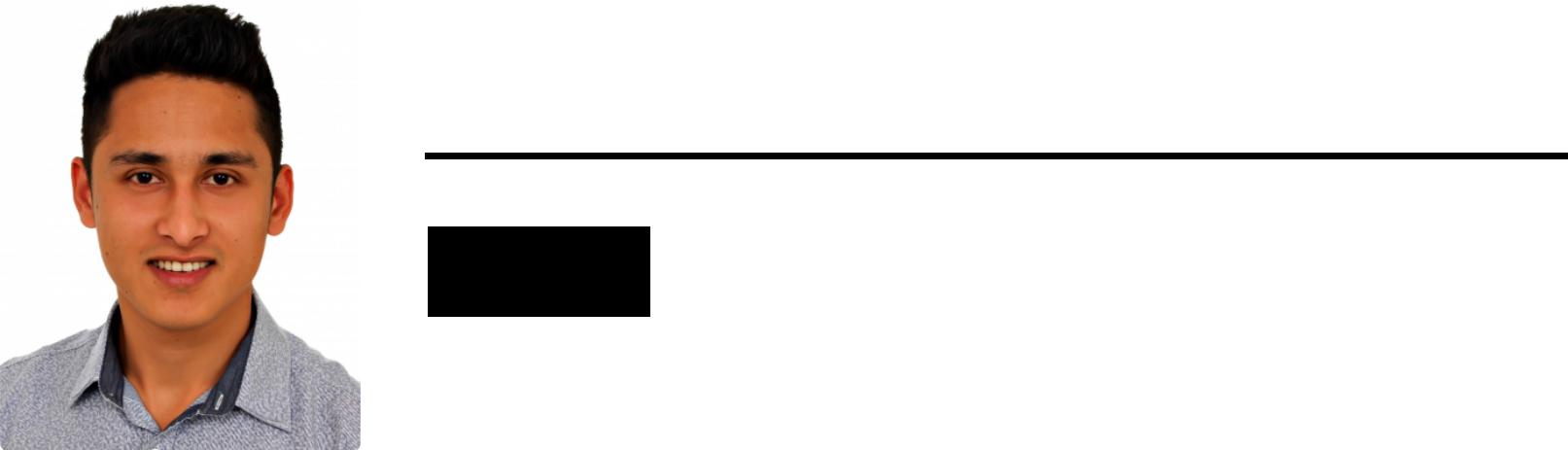 CONTACT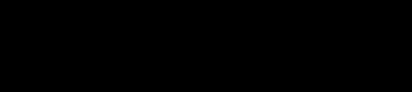 WORK EXPERIENCEHUMANS AT SEA	May 2015 — February 2017Co-Founder/ Social Media Marketing/ Content CreatorWebsite: https://humansatsea.com/Facebook Page: https://www.facebook.com/humansatsea/YouTube Channel: https://www.youtube.com/channel/UC6N3HXCQ6SpwCEIX03IcmkgCreated a website- humansatsea.com and its social media accounts which has over 500,000 visitors in a month. Followers on Facebook: 600,000+; Instagram: 77,000+; YouTube: 53,000+Able to create a social media community for all those connected to the seas from around the world where they could share their life stories, images, videos of their work and adventures at sea.Over 90% of world trade is carried out by shipping but the lives of people who are associated with it are quite unknown to the rest of the world. Our social media community helped highlight the lives of humans in different navies, merchant vessels, fishing fleet, adventurers, explorers, conservationists who sail upon the high seas. It helped to create a connection within the community and also succeeded in making many realize the importance of their jobs and their contribution to global welfare thereby providing meaning and fulfillment in their lives.Creating and managing content published on social media. Monitoring growth of following on different platforms.Humans At Sea was nominated for the 2016 Dr Dierk Lindemann Welfare Personality of the Year Award at the International Seafarers’ Welfare Awards 2016 held in Manila, the Philippines. Link to article.MITSUI O.S.K. LINES, JAPAN	September 2012 — March 2015Navigator/ Deck Cadet on Foreign Plying Merchant VesselsMember of the Navigation-team responsible for the navigation and maintenance of the ship, transport of the cargo and the safety of the crew.Effectively planned, executed and monitored voyages at sea transporting cargo worth millions of dollars.Managed port operations involving cargo discharge and loading in 5 different continents working with professionals of many nationalities.Trained to manage crew members and assigning tasks to complete objectives in time.Sambhav Mehra	1LEADERSHIP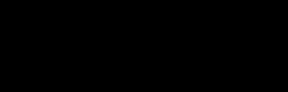 SERVED AS CADET CAPTAINHaldia Institute of Maritime Studies and Research, West Bengal University of TechnologyAugust 2011 – July 2012Appointed as the student-body head for an academic year.Responsible for the overall discipline of the cadets and maintaining the decorum of the institute.Headed day-to-day activities such as physical training of the cadets, maintaining cleanliness of the institute and ensuring that rules and regulations are followed by all.Organizing fests, stage competitions and other co-curricular activities.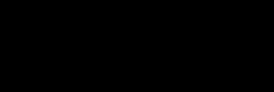 EDUCATION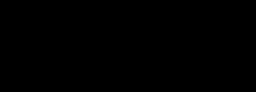 INTERESTSTravel photography and video blogging Trekking and motorcycle toursReading diverse genres of books and watching world cinema Physical fitness and sportsPersonal YouTube Channel: https://www.youtube.com/channel/UCRK1PPiKsYuUl1YPGx6PVOA Fitness Website: http://gymorilla.com/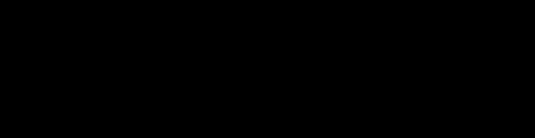 PERSONALINFORMATIONDate of Birth: 01-June-1991 (25 years old)Nationality: IndianLanguages spoken: English, Hindi, Nepali.Sambhav Mehra	2E-mail:Sambhav.366841@2freemail.com BACHELOR OF SCIENCE, NAUTICAL SCIENCE2009 — 2012West Bengal University of TechnologyINDIAN SCHOOL CERTIFICATE (ISC)— 2009ST. AUGUSTINE’S SCHOOL, KALIMPONG